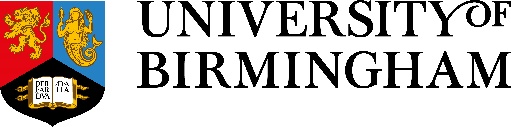 External Examiner System (Taught Provision)Request for Extension of External Examiner Appointment Beyond Four YearsPlease note that extensions of appointments for a fifth year are only granted in exceptional circumstances and have to be formally scrutinised and approved by the Pro-Vice-Chancellor (Education) or their Deputy.If Schools wish to extend a few appointments into a fifth year to spread out the number of external examiners to be replaced at the same time, this is acceptable and will be considered.Extensions should not be requested unless the School has received confirmation from the external examiner that they are able to continue.Section 1 - Previous ReportsPlease confirm all previous reports have been received from the external examiner.Section 2 - Reason for requesting the extension of appointmentSection 3 – Appointment DetailsSection 4 - School-level confirmation of extension request (Head of School or Head of Education)The form should now be sent to the College Director of Education for scrutiny and approval at College-level.Section 5 – College-level approvalI can confirm the extension of appointment request has been scrutinised at College-level.(Please delete as appropriate)The extension of appointment is supported / rejected at College level. Comments from the College Director of EducationThis form should now be forwarded to Registry (Policy). All extensions of appointment are subject to approval by the Pro-Vice-Chancellor (Education) or their Deputy.Contact DetailsEmail: externalexaminers@contacts.bham.ac.ukRegistry (Policy)Name of Examiner:School:College:Programme:Yes / No (If no, please contact Registry as all reports will need to have been received in order to grant an extension.)[Please include measures being taken to nominate a successor after the proposed extension, and the consideration of whether extension into a 5th year would create a reciprocal or clustering issue.][NB If the extension request is for the external examiner to see a programme out through a wind-down phase please indicate this and give an estimate as to how long the process will take.][Please indicate if there are to be any changes to the appointment for the duration of the extension (e.g. fee level, additions to the programmes/modules in the external’s portfolio).]Name:Date:Please include in this box any comments you wish to be noted about the extension request.Name:Date:Pro-Vice-Chancellor (Education) / Deputy comments:Date: